2022 KENNEWICK MAN or WOMAN OF THE YEAR NOMINATING INSTRUCTIONS • DUE February 1, 2023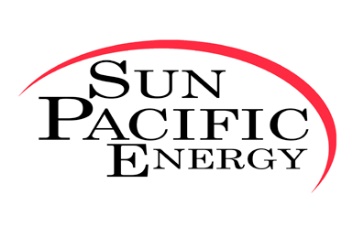 Thank you for your interest in nominating a person deserving of recognition as Kennewick Man or Woman of the Year. We are honored that you care enough about your community to make this effort. Final selection of the Kennewick Man and Woman of the Year will be made by a panel of judges who are not previous recipients of this honor. Here is some information to help guide you in preparing your nomination.Anyone may submit a nomination.  If you know of someone who should be nominated for Kennewick Man or Woman of the Year, please submit their nomination using this form.Service is the first priority.  The presenting organizations believe that public service for which no compensation is given is the most important attribute of the Kennewick Man or Woman of the Year. However, professional merit and activities will be considered.Majority of service to benefit citizens of Kennewick. There is no requirement that the nominee give service only in the City of Kennewick, just that the community service benefit the citizens of Kennewick. The nominee must, however, either live or work in the City of Kennewick.Keep it confidential.  One of the delightful elements of these honors is that the honoree rarely knows of the nomination and is generally guessing along with the rest of the audience before the name is announced. Please be discreet in gathering background information about your nominee.Keep it brief. Limit your nomination to 1000 words, no more than three printed pages using a 12pt font. Excessively long submissions may be returned for editing at the discretion of the steering committee.No additional information.  Please note that the information you provide is the only information used in the selection process—no letters of support, newspaper clippings, or other material will be used. It is up to you to help make your nominee “come alive” to the judges. You may wish to quote others in your narrative.NEW email: info@kmwoy.comFAX: 509-253-5761BY MAIL: KMWOYC/O Vickie Bergum211803 E 193 PR SEKennewick, WA 993372022 KENNEWICK MAN or WOMAN OF THE YEAR• DUE February 1, 2023 •Nominations may be submitted at any timeCover sheet—not sent to judgesNOMINEE: Home address:  Business address:Phone:  Home:  			 Work: 		Mobile:e-mail:  PLEASE PROVIDE CONFIDENTIAL CONTACT INFORMATION FOR SPOUSE or SIGNIFICANT OTHER: e-mail:  Phone:  Home:   			 Work: 			Mobile: 539-2036______________________________________________________________________NOMINATION SUBMITTED BY: Your mailing address: (so we can send you an invitation)  Your phone:   Home:  			Work:			Mobile: Your e-mail: Please keep in mind that the form beginning on the next page and the attached narrative are the only information that will be provided to the Kennewick Man and Woman of the Year judges. Add pages as needed, but please respect the 1000-word limit for the narrative portion. Overlong nominations will be returned to you for editing.Decisions of the Judges and Steering Committee are final.Name of nominee: __COMMUNITY LEADERSHIP:  List the leadership positions your nominee has held:NARRATIVE: In 1,000 words or less, please tell the judges why your nominee stands out and should be recognized as Kennewick Man or Woman of the Year (add pages as needed):I’m nominating __________________ because: 